TUNNIPLAAN 1.KLASSNELJAPÄEVNELJAPÄEVNELJAPÄEVNELJAPÄEVNELJAPÄEV7.30 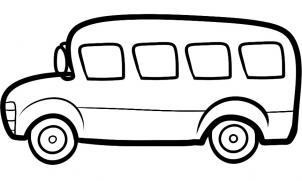 KOOLI7.40 –8.00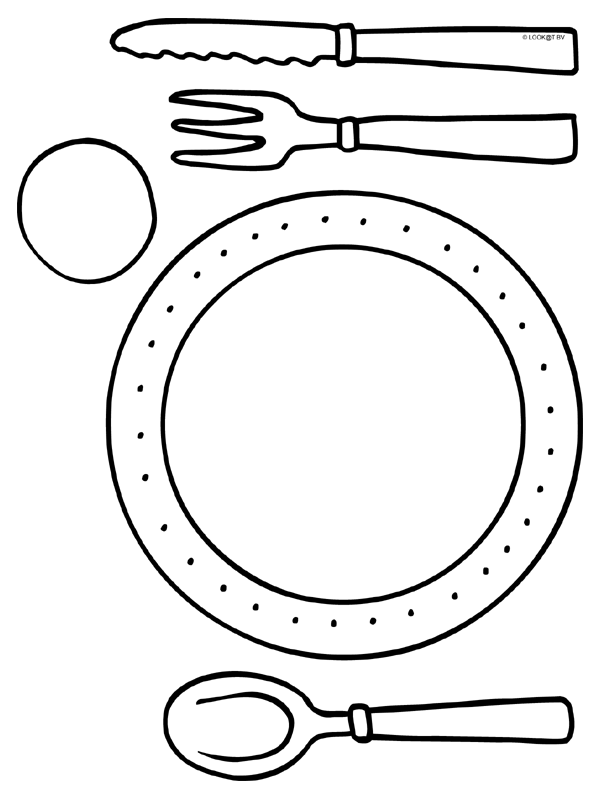 PUDER8.00 – 8.451.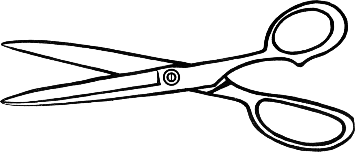 TÖÖÕPETUSÕPETAJA SIRET8.55 – 9.402.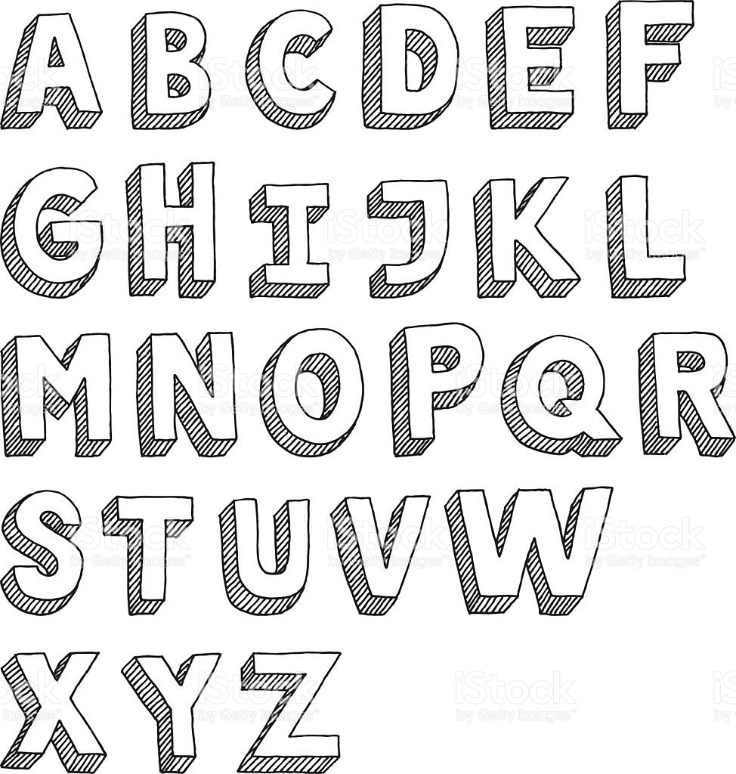 EESTI KEELÕPETAJA SIRET9.50 -10.353.EESTI KEELÕPETAJA AGNES10.55- 11.404.EESTI KEELÕPETAJA SIRETLÕUNA12.00-12.455.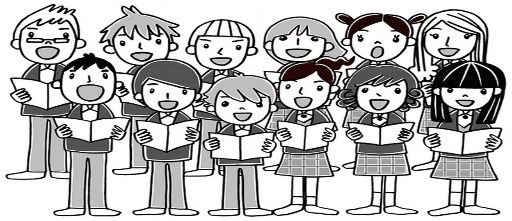 MUDILASKOORÕPETAJA EVE12.55- 13.406.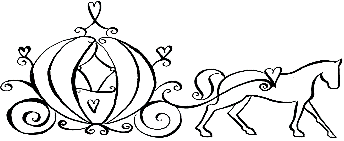 MUINASJUTTÕPETAJA MARI-VIVIAN14.00KOJU